COLEGIO PALMARÉS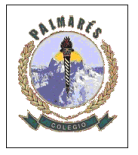 VISUALS ARTS FIRST GRADE SECONDARYTeacher:     Miss Samanta González Farías  RÚBRICA: Diseño de Paisaje Name…………………………………………………………………………………….. Grade…………………………………… Date…………………………………..OBSERVACIONES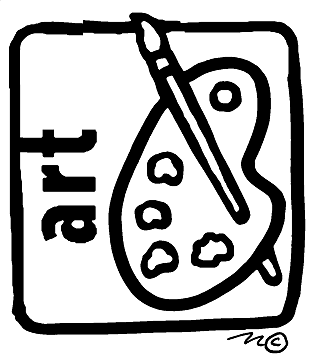 ………………………………………………………………………………………………………………………………………………………………………………………………………………………………………………………………………………………………………………………………………………………………………………………………………………………………………………………………………………………………………………………………………………………………………………………………………………………………………………………………………………………………………………………………………………………………………………………………………………………………………………………………………………………………………………………………………………………………………………..DimensiónCriteriosCriteriosCategoríasCategoríasCategoríasDimensiónCriteriosCriteriosLogrado 3ptsMedianamente Logrado  2ptsNo Logrado 1ptsProductoDesarrollo de la TécnicaDesarrollo de la TécnicaLa utilización del Rápido graph es precisa, sin manchas, borrones, uso de corrector, logrando un tono parejo de la tintaLa utilización del Rápido graph es medianamente precisa se presenta con algunas manchas o borrones, usa de corrector algunas veces, logrando un tono disparejo de la tintaLa utilización del Rápido graph es imprecisa se presenta manchas o borrones evidentes, usa de corrector sin cuidado, logrando un tono disparejo de la tintaProductoDesarrollo de la TécnicaDesarrollo de la Técnicaptspts                   ptsProductoOficio en el TrabajoOficio en el TrabajoEjecuta el trabajo  de manera limpia y ordenadaEjecuta el trabajo con algunas manchas o despreocupaciones en el orden.El trabajo se presenta claramente sucio o arrugado.ProductoOficio en el TrabajoOficio en el Trabajoptspts                   ptsContenidoPerspectivaPerspectivaEl trabajo posee una perspectiva bien elaborada (oblicua o central). Además utiliza la textura para enfatizar claramente los espacios o tonos del paisaje. El paisaje se observa como un espacio bien elaborado sin aspectos visuales que perjudiquen la realidad del lugar.La perspectiva no logra ser desarrollada, falta sensación de profundidad o no respeta los puntos de fuga adecuados.Sin embargo, el paisaje funciona armónicamente y utiliza las texturas adecuadamente.Ni las perspectivas, ni las texturas ayudan en la construcción del espacio.Se percibe el paisaje como un dibujo deficiente, sin planos, profundidad o armonía visual.ContenidoPerspectivaPerspectivaptspts                   ptsResponsabilidadTrabajo en claseTrabajo en clasePresenta todas las actividades de la unidadPresenta solo algunas guías o están incompletas.No presenta guías anterioresResponsabilidadTrabajo en claseTrabajo en claseptspts                   ptsResponsabilidadPresentación  de MaterialesPresentación  de MaterialesPresenta materiales todas las clasesPresenta materiales algunas clasesNo presenta materiales en todas las clases.ResponsabilidadPresentación  de MaterialesPresentación  de Materialesptspts                   ptsResponsabilidadEntrega del Trabajo Entrega del Trabajo Entrega PuntualmenteEntrega con una clase de atrasoNo entrega o entrega con dos clases de atrasoResponsabilidadEntrega del Trabajo Entrega del Trabajo ptspts                   PtsPUNTAJE MÁXIMOPUNTAJE MÁXIMO1818PUNTAJE TOTALNOTANOTA7070NOTA